(ANEXO I)REQUERIMENTO DE CERTIDÃO DE ZONEAMENTOEu, ____________________________________________________________, de CPF/CNPJ n.º ___________________________________ venho requer CERTIDÃO DE ZONEAMENTO para atividade/empreendimento _________________________________________________________ no endereço ___________________________________________ .Coordenadas Geográficas DATUM SIRGAS2000Lat.(°)                                                                        Long(°)Nestes termos, pede deferimento.Maquiné, ______ de ________________________de __________ . __________________________________________Assinatura do Responsável Legal/Procurador Legal__________________________________________Telefone __________________________________________E-mailDOCUMENTAÇÃO OBRIGATÓRIA PARA SOLICITAR CERTIDÃO DE ZONEAMENTOREQUERIMENTO PREENCHIDO E ASSINADO JUNTO AO PROTOCOLO GERAL DA PMM (Anexo I);CÓPIA DO CNPJ;CÓPIA DO CPF  DO RESPONSÁVEL LEGAL PELA ATIVIDADE/EMPREENDIMENTO;LOCALIZAÇÃO DO IMÓVEL (Imagem aérea de satélite Google Earth, com Coordenadas Geográficas do ponto central da área, delimitação do polígono de interesse, conforme modelo em Anexo II);DOCUMENTO DE POSSE OU PROPRIEDADE DA ÁREAANEXO II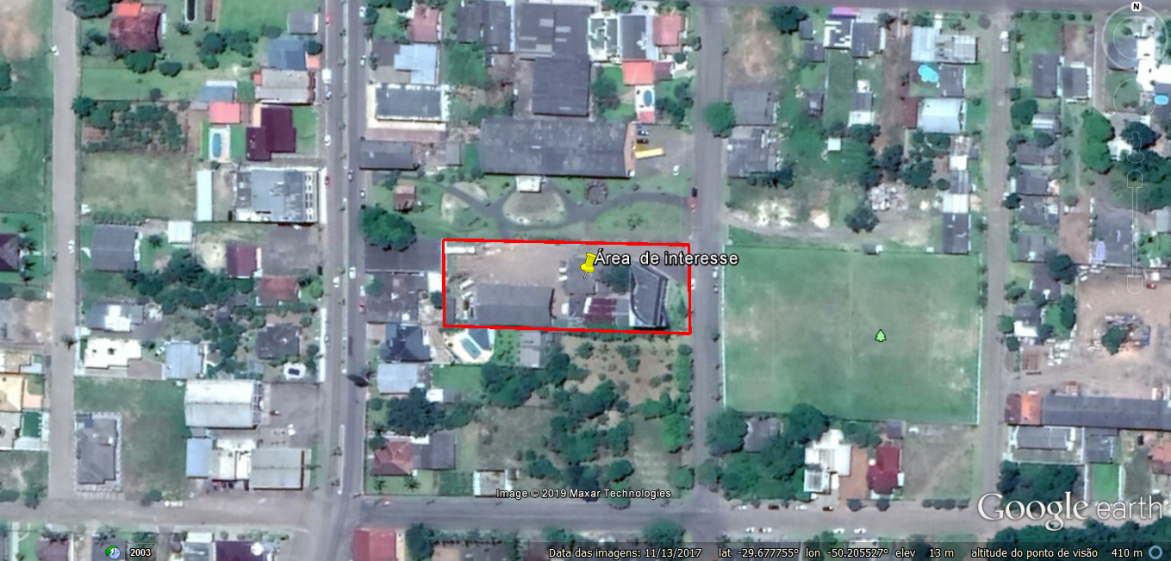 FONTE: Google Earth 2019Coordenadas Geográficas  DATUM SIRGAS2000 Lat.(°) -29.677755  Long.(°) -50.205527